Medicinal ChemistryFaculty Office of Public Record Meeting AgendaTuesday, September 20th, 202210:00am – 11:30amIn the new Health Sciences Education Building Room 411or via 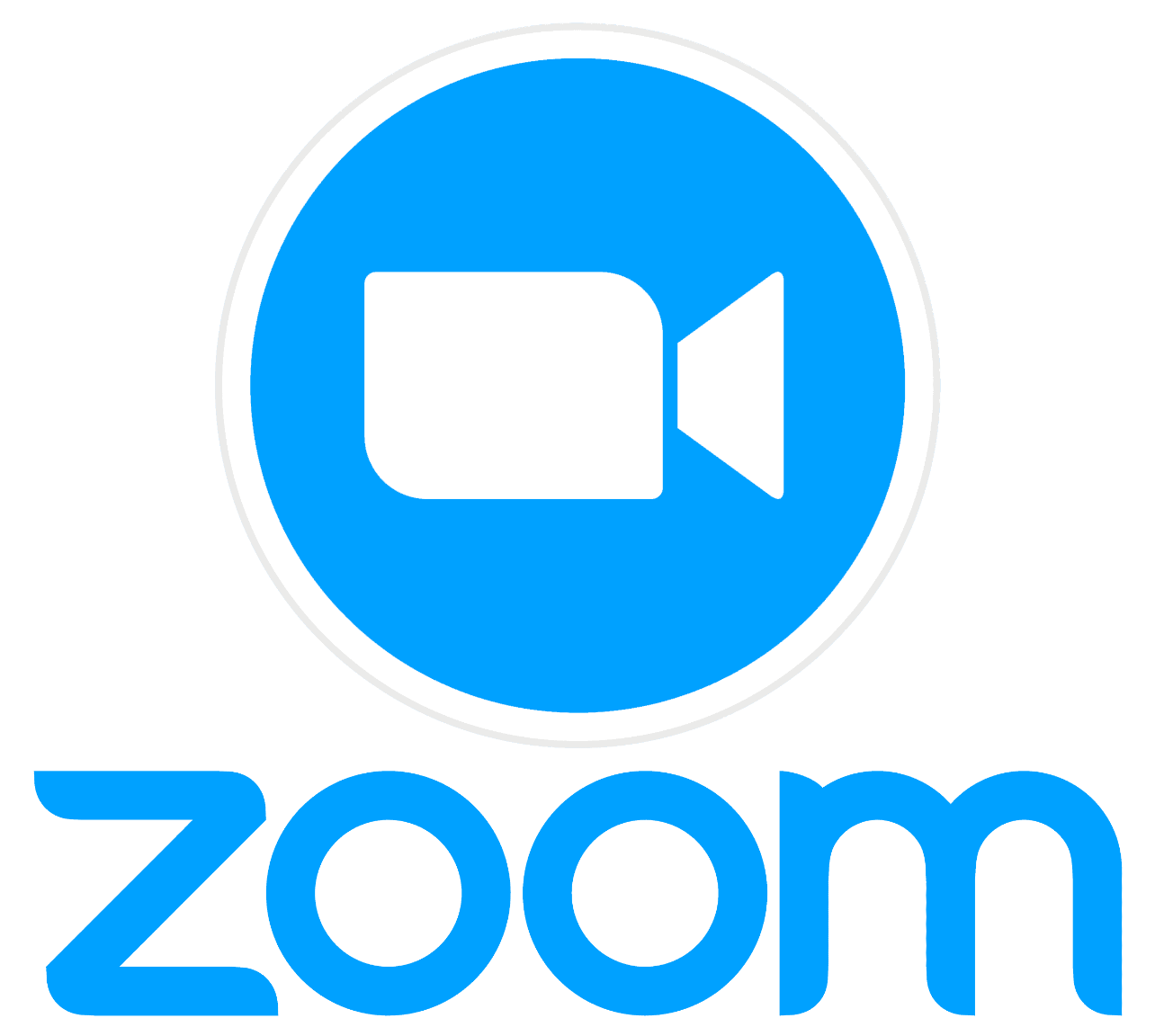 https://washington.zoom.us/j/94036740763
Meeting ID: 940 3674 0763
One tap mobile
+12532158782,94036740763# US (Tacoma)
+12063379723,94036740763# US (Seattle)Welcome to Kim, Peggy						BillConfirmation of teaching duties 				Bill, AllMEDCH 582, MNM/cume examsCourse Masters: Kelly (Fall), Bill (Winter), Libin (Spring) – Format?Cume Questions: Fall						Gaurav, BillWinter						Mike, LibinSpring						Abhi, KimPeer Teaching Evals – Catalyst Surveys, Sarah?		Bill, SarahLecturer		Evaluators		Rettie			Bhardwaj, Guttman          		Xu			Lee, Rettie             		Totah			Alonge, Xu        		Lee			Nath, Alonge       		Guttman		Bhardwaj, Nath		Bhardwaj		Totah, Atkins       		Nath			Lee, Guttman		Atkins			Xu, Rettie		Alonge			Atkins, TotahTA assignments: 							AllAutumn: 	MEDCH 500 – Noelle 			MEDCH 532 - Meghan & AlesiWinter: 	MEDCH 501 – Ryan 			MEDCH 533 – Linxi & Charlie	Spring:		MEDCH 561 – Mason			MEDCH 327 – MeghanShared Instruments:						AllCentrifuges in H169: 				Mike DAminco UV-vis: 				RyanLyophilizer: 					TaylorPlat reader in Nath lab: 			Elena?MilliQ water: 					ClintTecan Plate reader: 				Taeyoon?Nanodrop: 					KlausShaking incubators in H077 and H072: Lee Lab or Xu lab DrakeOdyssey gel imager: 				KlausGelDoc: 					Mike D.Laboratory safety stuff:					            Bill/ScottFinancial transformation:					JeanineAcademic Student Employee Holidays:			SarahGrad student annual progress reports/IDPs, changes?	Bill/All F-Wing								Bill/All PharmD Welcome to the Profession:		.  		Bill Thursday 9/22 pm Kane Hall Grant Submissions Planned:			          		Jeanine Student/postdoc items:						Students Other:						          		All